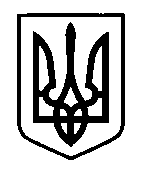 УКРАЇНАПрилуцька міська радаЧернігівська областьУправління освітиПро статус малозабезпеченоїсім’їВідповідно до Закону України “Про державну соціальну допомогу малозабезпеченим сім’ям” від 01.06.2000 № 1768-III, постанови Кабінету Міністрів України “Про затвердження Порядку призначення і виплати державної соціальної допомоги малозабезпеченим сім’ям” від 24.02.2003
№ 250,  наказу Міністерства освіти і науки України “Про затвердження Порядку встановлення плати для батьків за перебування дітей у державних і комунальних дошкільних та інтернатних навчальних закладах” від 21.11.2002 № 667, наказу Міністерства соціальної політики «Про затвердження форми Заяви про призначення усіх видів соціальної допомоги, компенсацій та пільг» від 21.04.2015  № 441,НАКАЗУЮ:Зобов’язати керівників закладів загальної середньої та дошкільної освіти письмово повідомляти батьків учнів, які мають статус малозабезпеченої сім’ї, про закінчення терміну дії довідки про статус малозабезпеченої сім’ї за місяць до завершення її дії.Контроль за виконанням даного наказу залишаю за собою.В.о. начальника управління освіти			          		О.П. Колошко  24 лютого 2021 року       НАКАЗ    м. Прилуки               №  32